Timings:Activity:8.45Daily zoom sessionA chance to see your friends, run through the plan for the day and get ready to learn!10 minutesSensory Circuit10.05 on tvOr 10 minutes anytime on BBC IPlayerCBBC Celebrity Supply Teacher – Gary LinekerLet’s learn some Spanish today!15 minutesReadingComplete the RWI or guided reading session that you have been allocated. Please contact me if you are unsure or would like to discuss reading.15 minutesMini Maths - arithmeticPractise counting in 2s, 5s and 10s….Too easy?!! Try counting in 3s or 4s….Print off a number line to help you or make your own with the numbers you have to say in a different coloure.g.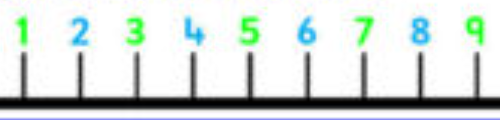 15 minutesLittle Literacy – alliteration, antonyms and synonymsPlease watch these short BBC bite size videos:https://www.bbc.co.uk/bitesize/topics/zfkk7ty/articles/zq4c7p3https://youtu.be/miRE6RShEfY30 minutesMaths – DivisionLO: To be able to understand how to use a concrete method to divide
SC1: I can understand what divide means
SC2: I can use partition a number and represent it with manipulatives
SC3: I can use the manipulatives to do groupingFor todays lesson we are using manipulatives to divide numbers. I have included a video tutorial as well as a worked example. The questions are attached at the bottom of the page. The diamond ones contain 2 digit numbers, the ruby set 3 digit numbers and the sapphire set 4 digit numbers. 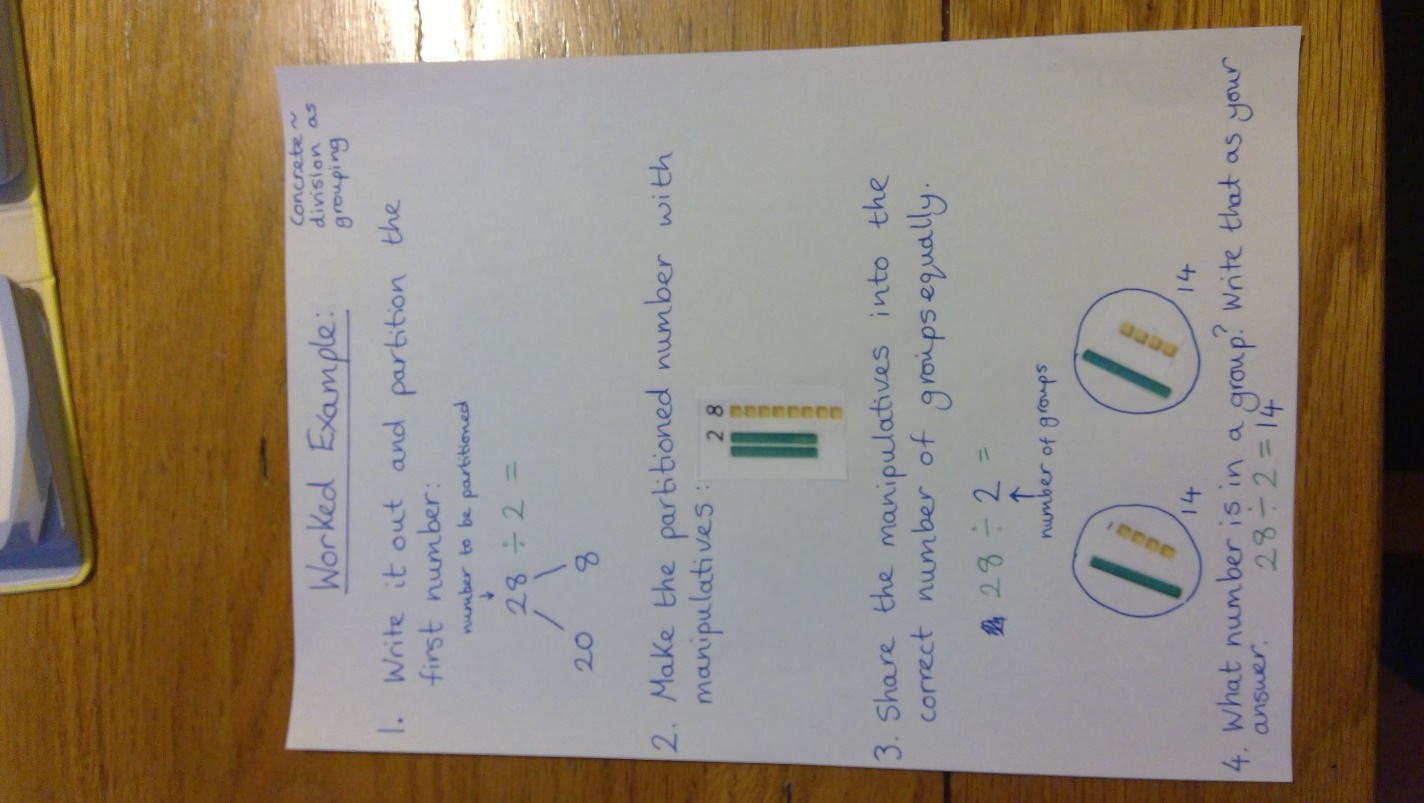 30 minutesLiteracy – Our own Nurture book! – charactersLO: To be able to plan and record initial ideas for a characterSC1: I can use a spider diagram to record my ideasSC2: I understand the difference between character appearance and personalityWhilst we are learning from home we are going to work through a series of lessons that will result in an exciting outcome – Our very own book based on the Horrid Henry series but featuring us as the characters!Today’s lesson is to record our initial ideas for the adults that are going to be in our story – ‘Serious Smith’ and ‘Jolly Johnson!’I will guide you through the planning process step by step in my video. Please see below.15 minutesWellbeingPlease choose one of the wellbeing activities on the main Nurture page. The most recent video will be at the top – part 2 of our school farm!10 – 30 minutesCBBC programmesThese can be watched on the tv at the stated times or at any time on BBC iPlayer.11.05 – Art Ninja – animal costume11.35 – Operation Ouch – brains and bones!10 minutes +Mini indoor challenge – Character sketches Create some sketches of some of your friends and the adults that are in Nurture in the style Tony Ross uses for the characters in Horrid Henry. Use the link below to get top tips from the illustrator himself!https://www.theguardian.com/childrens-books-site/gallery/2014/may/27/how-to-draw-horrid-henry-tony-ross10 minutes +Mini outdoor challenge – CircuitsSet up zones in your garden with different activities to do for a minute before moving on to the next one:Possible ideas:Throw and catch a tennis ballKick a football into a goalJumping jacksHurdles over jumps made out of sticks or whatever else you can find!